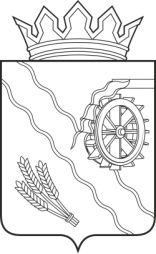 Дума Шегарского районаТомской областиРЕШЕНИЕс. Мельниково19.03.2024г.                                                                                         № 375Информация о деятельности органов местного самоуправления Баткатского сельского поселения по решению вопросов местного значения. Информация об увеличении доходной части бюджета сельских поселений. Основные проблемы сельского поселения, участие в программах и планы развития территорий за 2023 год  Рассмотрев и обсудив представленную информацию «О деятельности органов местного самоуправления Баткатского сельского поселения по решению вопросов местного значения и информации об увеличении доходной части бюджета сельских поселений. Основные проблемы сельского поселения, участие в программах и планы развития территорий за 2023 год,ДУМА ШЕГАРСКОГО РАЙОНА РЕШИЛА:  Принять к сведению информацию «О деятельности органов местного самоуправления Баткатского сельского поселения по решению вопросов местного значения и информации об увеличении доходной части бюджета сельских поселений. Основные проблемы сельского поселения, участие в программах и планы развития территорий за 2023 год.Председатель  Думы Шегарского района                                 Л.И. Нистерюк                                        Отчет Главы Баткатского сельского поселения Шегарского района Томской области о деятельности муниципального образования «Баткатское сельское поселение» по решению вопросов местного значения за 2023 год.Администрация Баткатского сельского поселения осуществляет свои полномочия в соответствии с  131- ФЗ «Об общих принципах организации местного самоуправления в РФ» и  действующего Устава Баткатского сельского поселения.           В состав Баткатского сельского поселения входит 8 населенных пунктов.         На 01.01.2024 года  общая численность населения Баткатского сельского поселения составляет – 2805  человек, из них 761 человек  пенсионного возраста, что составляет 27% от общей численности населения, детей – 615, что составляет 23%., граждан трудоспособного  возраста -1429 челове, что составляет 50%   На первичном воинском учете состоят : 569 человек,   81 граждан, подлежащих призыву на военную службу (уменьшилось на1). Движение учитываемых ресурсов в 2023 году составило  23 человек:из них : убыло – 18 человек ,   прибыло - 5 человек.На территории поселения зарегистрировано 6 крестьянско-фермерских хозяйств (КФХ): На территории поселения работают СППК «Каргалинский» с. Каргала,                                                                          ИП Самарина С.А. (пельменный цех с.Каргала),                                                                                               ООО «Агрофирма «Межениновская» с.Баткат ( выращивание зерновых, разведение КРС)                   4 предприятия по переработке  древесины с.Каргала (ООО «ЛПК»,                                                   ООО «Заречье»,  ОПТ-ТОРГ,), с.Бабарыкино ООО «Аурум Леспром»      Работают 18 магазинов, 4 кафе, 1 шиномонтаж.      Общее число дворов (ЛПХ)  - 1054            На 1 января 2024 года в них содержались:КРС – 257головы, из них – 103 коров.Свиньи-254 голов,Овцы – 414головы,Козы- 77 голов, Лошади- 68 головы, Кролики-213 голов,Птица-3956,Пчелы медоносные -332 пчелосемьи          В сравнении с данными на 1 января 2023 года поголовье КРС  в ЛПХ  сократилось на 25 голов , в том числе коров на 18 голов.      Поголовье  свиней, овец, птиц осталось практически на том же уровне.Нормативно-правовая деятельность, вопросы документооборота.В 2023 году Администрацией Баткатского сельского поселения приняты 79 постановлений, 33 распоряжение по основной деятельности. Советом поселения принято 54 решения.В 2023 году в администрацию  поселения поступило и было рассмотрено  30 письменных обращений граждан. Управляющим делами и администраторами  поселения за год выдано  1174 различных  справок и выписок.Признаны нуждающимися в выделении древесины на корню для собственных нужд 442 человек.На учёте нуждающихся в улучшении жилищных условий состоят 39 человек, из них, относящиеся к льготной  категория граждан, состоящих на учете:- участники, ветераны боевых действий -3 человека;-инвалиды -3 человека;-многодетная семья – 2;В течении 2023 года жилые помещения гражданам, признанными нуждающимися в улучшении жилищных условий не предоставлялись.На 01.01.2023 году в Списке детей-сирот и детей, оставшихся без попечения родителей, лиц из их числа, которые подлежат обеспечению жилыми помещениями на территории Томской области  состояли 17 человек. В течении 2023 года в Список был включен 3  человека.   За год обеспечены жилыми помещениями-  1 ребенок-сирота. Прогнозируемый общий объем доходов бюджета поселения на 2023 год составлял 24 489 300 рублей, в том числе налоговые доходы в сумме 5 433 400,00 рублей, неналоговые доходы в сумме 657 200,00 рублей.Общий объем доходов бюджета поселения за 2023 год составил 24 489 300,00 рублей.   Общий объем расходов бюджета за 2023 год составил 24 718 700  рублей.         Штатная численность сотрудников администрации поселения  в 2023 году составила 31,45 единиц,  38 работающих человек из них  12 человек непосредственно сотрудников администрации, а 26 человек персонал, обслуживающий административные  здания (бывшие СДК). На выплату заработной платы и налогов обслуживающему персоналу административных зданий (СДК) в 2023 году выплачено  6 444 368 рубля.        В целях благоустройства сёл поселения, в весенний период  проведена работа по сбору,  вывозу мусора с сельских кладбищ на сумму – 41 500,00 рублей.  В июле-августе проведены работы по скашиванию травы на территориях общего пользования.  Выполнены работы по обустройству заградительных минерализованных полос по периметру населённых пунктов поселения на сумму 110 000,00 рублей. В двух населённых пунктах поселения (с.Баткат, с.Бабарыкино) проведены работы по уничтожению дикорастущей конопли на сумму 49 940,00 рублей.                                                        Благоустройство Проведены работы  по своду старых  деревьев в  с.Баткат ул.Ленина на сумму 12 500,00 рублей. В целях подготовки к празднованию 78-й годовщины Победы в Великой Отечественной войне проведен косметический ремонт 5 памятников, расположенных на территории Баткатского сельского поселения на сумму 40 013,00 рублей. Силами жителей с.Каргала проведено частичное огораживание кладбища . Администрация поселения приобрела для этих целей пиломатериал , гвозди, навесы и пропитку на сумму 75 000 рублей.Водопроводные сетиНа территории поселения функционируют  6 водонапорных башен и    6 водозаборных скважин.Общая протяжённость водопроводных сетей составляет 22 375 м. с 92 водопроводными колодцами с водозаборными колонками.Согласно решения Совета Баткатского сельского поселения от 18.12.2019 № 107, полномочия по водоснабжению  переданы администрации Шегарского района.          В селе Баткат, с.Бабарыкино, с.Каргала установлены и работают станции водоподготовки «Чистая вода» «Гейзер-1,5» и одна станция  подачи воды в с.Вознесенка (в селе отсутствует централизованный водопровод).           За 2023 год потребление воды из станций водоподготовки  составили: в с.Баткат – 141 куб.м, (введена в эксплуатацию  27 декабря 2017 года) , с.Каргала- 312 куб.м. м (введена в эксплуатацию 14 июля 2017 года), с.Бабарыкино-95 куб.м., (введена в эксплуатацию 13 декабря 2018 года).          В декабре 2023 года специалистами  центра гигиены и эпидемиологии Томской области было проведено исследование воды в модуле «Чистая вода с.Каргала. на сумму 5 790,00 рублей. Согласно заключению, вода по всем показателям соответствует нормативам.           Вопросы уличного освещенияНа территории Баткатского сельского поселения установлены 201 фонарь уличного  освещения и 19 приборов учета.  В 2023 году приобретены электротовары (светодиодные лампы, фонари, фотореле, автоматы и т.п.) на сумму 56 796 рублей. 120 520,00  рублей израсходовано на обслуживание уличного освещения.   Во всех населенных пунктах установлены приборы учета потребляемой электроэнергии  осветительными приборами уличного освещения.Вопросы ремонта и содержания дорогОбщая протяжённость автомобильных дорог  общего пользования местного значения  в Баткатском сельском поселении составляет - 43,219 км. Все дороги оформлены в муниципальную собственность. Земля под дорогами оформлена лишь в селе Баткат.    Также в 2023 году проведён текущий ямочный  ремонт дорог в с.Баткат, ул.Кирова, пер.Кооперативный , ул.Ленина, ул.Школьная, ул.Дзержинского, ул.Комарова; с.Каргала ул.Ленина, ул.Мичурина, ул.Советская, дамба через реку Юнжерка по ул.Советской: д.Малое Бабарыкино ул.Заречная;  д.Батурино, ул.Сибирская; с.Бабарыкино ул.Набережная  на сумму    922 040,00 рублей.          В рамках   зимнего и летнего содержания  автодорог общего пользования местного значения    были проведены работы по очистке дорог от снега и наледи,   окашиванию обочин дорог,    грейдирование и профилирование    на сумму 1 477 340 рублей.    В  зимний период содержание дорог  в селах поселения осуществляют 4 подрядные организации (ИП Копач, ИП Каличкин, ИП Безруков,  ГУП ТО "Областное ДРСУ»). Для  определения Подрядчика проводятся конкурсные процедуры в рамках 44-ФЗ.          В целях безопасности  дорожного движения, согласно проекта организации дорожного движения,  были приобретены  и установлены  дорожные знаки  на сумму 16 000,00 рублей.   План мероприятий по подготовке объектов социальной сферы и ЖКХ к отопительному сезону 2023г. выполнен. Начало отопительного сезона на территории муниципального образования было своевременным. В 2023 г. выполнены следующие мероприятия:- произведен ремонт дымовой трубы в котельной ДК Бабарыкино на сумму 103302 рубля.- приобретен новый котел Квр-0.3 в котельную ДК Баткат , таким образом все котельные администрации Баткатского поселения обеспечены резервными источниками теплоснабжения – 455 000 руб.На содержание административных зданий в поселении (бывшие СДК) было затрачено: 713 440 рублей на приобретение угля,  451 480 рублей на приобретение газа,  324 521 рублей – электроснабжение,  6783 рубля - водоснабжение,   381 390 рублей обслуживание газовых котлов и  пожарной сигнализации         Общие затраты на содержание  административных зданий (СДК) поселения  в 2023 году составили – 9 334 057 рублей, что составляет  37,8 %  годового бюджета поселения.         Другие вопросы:         На территории поселения работают: 1 ОВП ( с.Баткат), 4 ФАПа (с.Каргала, с.Бабарыкино, с.Вознесенка, д.Батурино). Работают 2 средние школы (Баткатская, Бабарыкинская), 1 основная (Каргалинская). Учащиеся и преподаватели школ принимают самое активное участие в  конкурсах,  выставках, соревнованиях районного уровня, регионального, всероссийского уровней.             На территории поселения расположены  5 памятников воинам, погибшим в годы Великой Отечественной войны. Ежегодно в 9 мая сотрудниками администрации проводится текущий ремонт памятников. Большую помощь в    содержании территорий памятников и  прилегающих к ним территорий оказывают сотрудники и учащиеся  школ  поселения.         В целях патриотического воспитания молодёжи в  селе Баткат, в МКОУ «Баткатская СОШ»  организован Пост №1.Культурный досугДосуг в поселении организовывают 7 специалистов культурно досуговой деятельности, проводя различные мероприятия в  сёлах  поселения  как в очном режиме, так и в режиме онлайн, а также   принимали активное участие в районных и областных конкурсах, выставках,  в которых получали награды разной степени (таблица наград прилагается)          На базе административного здания в селе Каргала работает школьный музей. Так же музей работает и в Баткатской  библиотеке.Спорт         В поселении работают 3 спорт инструктора (с.Бабарыкино, с.Вознесенка, с.Каргала).Участвуя в районных соревнованиях, жители Баткатского поселения завоевали в 2023 году награды разной степени. Также в июне 2023 года была приобретена и установлена в с.Каргала детская спортивная площадка на сумму 473 518 рублей.ТранспортВ августе 2023 г. был приобретен новый автомобиль Лада Гранта по цене 869 000 рублей. Также в 2023 году в связи с полным физическим износом были списаны два автомобиля УАЗ 31514 и ВАЗ 2107. В настоящее время на балансе поселения находятся два автомобиля Лада Гранта. В декабре 2023 года был построен гараж для легкового автомобиля возле администрации в с.Бабарыкино на сумму 110763 рубля.ГазоснабжениеВ 2023 году Администрацией Шегарского района были выделены средства в сумме 500м000 рублей на схему газификации с.Баткат. Контракт был исполнен. ЗемлепользованиеТакже в 2023 году Администрацией Томской области были выделены средства на внесение изменений в Правила землепользования и застройки Баткатского сельского поселения в сумме 590000 рублей. Контракт был исполнен.Исполнение доходной части бюджета поселения          Налог на доходы физических лиц исполнен на 119,5%                                                                     (при плане 1920,0 тыс. рублей  исполнено  2295,0 тыс. рублей)Единый сельхоз. налог исполнен на 144,1%                                                                                                       (при плане 599,8 тыс. рублей  исполнено  864,3 тыс.  рублей).          Налог на имущество физических лиц  исполнен на  90,3 %                                                        (при плане 376,0 тыс.  рублей  исполнено  339,7тыс. рублей).Причина неисполнения - не предоставление налоговым органом уведомлений  за начисленный налог до 100 рублей.   Производился перерасчет  налога на имущество  и его возврат гражданам.        Земельный налог  с физических лиц  исполнен на 171,1%                                                         (при плане 276,0 тыс. рублей  исполнено  472,2 тыс.  рублей).         Увеличение доходной части бюджета  в 2023 году произошло за счёт увеличения неналоговых доходов, а именно   от поступлений по использованию муниципального имущества (найм жилья). При плане 48,9 тыс. рублей,  исполнение составило 85,2 тыс. рублей (% исполнения 174,2). Собираемость обеспечена подворовым обходом и уплатой  задолженности. Так же в 2023 году подано  5 судебных исков по взысканию задолженности.         Доход от компенсации затрат бюджетов поселения (электроэнергия, теплоснабжение) исполнен на 110,8 % ( при плане 499,7 тыс. рублей исполнено 553,8 тыс. рублей).         Администрацией поселения утверждены и действуют  следующие программы:         - Программа комплексного развития систем коммунальной инфраструктуры муниципального образования Баткатское сельское поселение на 2019-2023 годы»;         - Программа комплексного развития социальной инфраструктуры на территории Баткатского сельского поселения на 2018-2033 годы;         -  Программа повышения энергетической эффективности на территории Баткатского сельского поселения Шегарского района Томской области на период до 2020 года с перспективой до 2025 года;         - Программа комплексного развития  транспортной  инфраструктуры Муниципального образования   «Баткатское сельское поселение»;         -Программа «Профилактика терроризма и экстремизма                                                                                     на территории Баткатского сельского поселения».          Разработаны, утверждены схемы водоснабжения и водоотведения Баткатского сельского поселения.         Для участия  в программе «Устойчивое развитие сельских территорий» разработана проектно-сметная документация на капитальный ремонт Баткатского СДК.          Работа Баткатского сельского поселения по решению вопросов местного значения осуществляется в постоянном взаимодействии с Администрацией Шегарского района, жителями сельского поселения, руководителями организаций, учреждений, расположенных на территории сельского поселения, индивидуальными предпринимателями. Предприниматели поселения оказывают спонсорскую помощь при проведении праздников: день села, 9 мая, день старшего поколения.          В рамках соглашения о взаимодействии между прокуратурой Шегарского района и Администрацией поселения все нормативные правовые акты, принимаемые Советом поселения и Администрацией поселения приведены  в соответствии с Федеральным законодательством  и законодательством Томской области.Есть вопросы, которые можно решить сегодня и сейчас, а есть вопросы, которые требуют долговременной перспективы, но работа Администрации поселения и всех тех, кто работает в  поселении, будет направлена на решение одной задачи — сделать сельское поселение лучше. Хочется выделить основные проблемы поселения:- очень большой износ водопроводных сетей в с.Баткат, с.Бабарыкино, д.Батурино;- в д.Батурино ул.Сибирская, ул.Новая необходимо полностью провести замену опор  и линий электропередач;- 70% дорог общего пользования местного значения в селах поселения требуют ремонта;  ООО «Агрофирма «Межениновская» необходимо обустроить объездные дороги, так как с весны до поздней осени по дорогам села Баткат перемещается тяжеловесная техника, тем самым разбивая дорожное покрытие.Администрация поселения не однократно обращалась к руководству ООО «Агрофирма «Межениновская» с просьбой оказать содействие в ремонте дорог в селе Баткат, но помощи не последовало;-  в поселении отсутствует муниципальный жилищный фонд, пригодный для проживания.            Необходимо строительство бюджетных домов для врача Баткатской ОВП, учителей школ, специалистов ООО «Агрофирма Межениновская»;- так как в селах поселения качество питьевой воды не соответствует санитарно-химическим нормативам,  необходимо строительство очистных сооружений на водозаборных скважинах в с.Баткат, с.Каргала, д.Батурино, с.Бабарыкино.          Так же хочется отметить:  хотя на территории Шегарского района  образовано муниципальное казённое учреждение культуры "Шегарская централизованная клубная система" и ежегодно сельское поселение передает полномочия  по созданию условий для организации досуга и обеспечения жителей поселения услугами  организаций культуры муниципальному образованию «Шегарский район»,  в поселении нет  домов культуры как отдельных юридических лиц либо структурных подразделений вышеуказанной организации.        Бывшие дома культуры теперь имеют статус административных зданий, принадлежащих администрации поселения, соответственно  их содержание и обслуживание ложится на плечи бюджета поселения. В связи с тем, что у зданий нет статуса домов культуры,  они не могут быть включены в  областные и федеральные программы по  их ремонту. -«кадровый голод». С ноября 2022 года в администрации поселения отсутствует ведущий специалист по ЖКХ , главный специалист по обслуживанию бюджета. В администрации поселения, из-за предельной штатной численности нет специалистов в области градостроения, земельных вопросов, программиста и т.п. Все обязанности ложатся на плечи действующих штатных сотрудников.             Так же хочется отметить, что в администрации поселения у сотрудников низкая заработная плата. Администраторы поселения, являющиеся муниципальными служащими, получают заработную плату равную зарплате уборщиков служебных помещений.  Фонд оплаты труда  муниципальных служащих не позволяет   стимулировать сотрудников за  добросовестное исполнение обязанностей, предусмотренных  как должностной инструкцией, так и за возложенные дополнительные нагрузки. При увеличении доплаты за стаж, либо  увеличение  доплаты  за классный чин,  приходится уменьшать размер премии, тем самым,  у сотрудника  уменьшается стимул в качественной работе            В заключение хотелось бы пожелать всем дальнейшей совместной плодотворной работы и достижения успехов в нашем общем деле.Наименование населённого пунктаЧисло детей (чел.)Трудоспособное населениеПенсионерыВсего населенияНаименование населённого пунктавсегоТрудоспособное населениеПенсионерыВсего населенияс.Баткат3035822851170с.Каргала120113229662с.Бабарыкино99266120485с.Вознесенка5914059258д.Батурино137342128д.Малое Бабарыкино18381470д.Перелюбка1111022д.Кайтёс26210ИТОГО                                по поселению615142976128051Гусев Максим Александровичс.Баткат2Калмакова Екатерина Александровнас.Баткат3Кудашев Сергей Алексеевичс.Баткат1Брюханов Александр Сергеевич с.Вознесенка1Варфоломеев Александр Константиновичд.Батурино1Набигулаева Халимат Асхобаровнас.Каргала